EJERCICIOS DE PATRON DE CAMBIO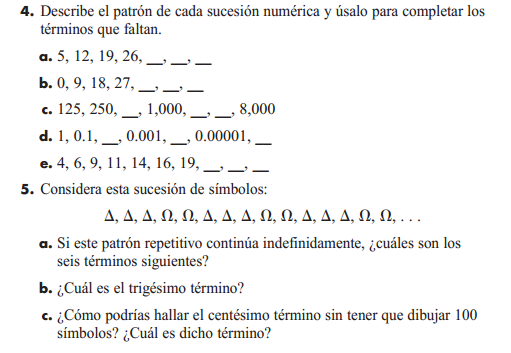 